Kérelem_________________________________________________________________________________________________________________________________________________________________________________________________________________________________________________________________________________________________________________________________________________________________________________________________________________________________________IndokolásIndokaim a következők:_________________________________________________________________________________________________________________________________________________________________________________________________________________________________________________________________________________________________________________________________________________________________________________________________________________________________________MellékletekMellékelt dokumentumok:__________________________________________________________________________________________________________________________________________________________________________Budapest, 2_____________________________________________________hallgató aláírása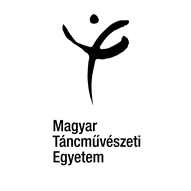 Rektori méltányossági kérelemIkt. _________________Hallgató neve:Hallgató neve:Évfolyam:Szak:Szakirány:Szakirány:Neptunkód:Finanszírozás:  Állami öszt./tám.  Ktg/Önkölt.Finanszírozás:  Állami öszt./tám.  Ktg/Önkölt.Munkarend:  nappali  estiTelefonszám:Telefonszám:Értesítési cím:Értesítési cím:Értesítési cím: